Acoustished®DESCRIPTIF TYPE POUR CAHIER DES CHARGES
DU PLAFOND EUROCOUSTIC
Le plafond suspendu sera réalisé avec des panneaux autoportants en laine de roche Eurocoustic type ACOUSTISHED®. Les panneaux ACOUSTISHED® en laine de roche seront revêtus d’un voile blanc ou EuroColors de référence :  sur la face apparente. La contre-face du panneau sera revêtu d’un voile de verre naturel.Pour une pose en plafond suspendu, la dimension modulaire sera de 1500 x .OuPour une pose entre pannes, les dimensions réelles seront de .L’épaisseur des panneaux ACOUSTISHED® sera de Les performances d’absorption acoustique des panneaux Eurocoustic ACOUSTISHED®, seront de : αw = 1,00 – classe A.Les panneaux mis en œuvre auront le classement de réaction au feu, Euroclasse  Les plafonds seront 100% plans quel que soit le degré d’hygrométrie. Les panneaux seront posés sur une ossature Quick-Lock® composée de profils en acier galvanisé dont la semelle visible de couleur  est de 35 mm.Une cornière de rive du même coloris assurera la finition périphérique au droit des murs et des cloisons.Recommandations de mise en œuvre :La mise en oeuvre sera conforme aux prescriptions de la norme NFP 68 203 1 & 2; DTU 58.1 et autres DTU en vigueur selon la nature des locaux.Il est recommandé d'intégrer des grilles dans le plafond afin d'équilibrer les pressions et températures de part et d'autre du plafond.* Insérer votre choix dans la liste déroulante 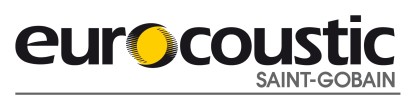 